Załącznik nr 1 do Ogłoszeniapostępowanie nr 24/SZ/2020DRUK OFERTOWYDANE WYKONAWCY:W odpowiedzi na Ogłoszenie o zamówieniu na usługi społeczne, zgłaszam/y przystąpienie do postępowania o udzielenie zamówienia publicznego na usługi społeczne, których przedmiotem jest:„Świadczenie usług medycznych w postaci badań specjalistycznych dot. cudzoziemców osadzonych w Strzeżonym Ośrodku dla Cudzoziemców w m. Przemyśl”Oferujemy realizację przedmiotu zamówienia:w zakresie części I zamówienia - Świadczenie usług medycznych w postaci badań specjalistycznych dot. cudzoziemców osadzonych w Strzeżonym Ośrodku dla Cudzoziemców w m. Przemyśl.za cenę oferty brutto :  ………………………………………. zł(słownie:  ……………………………………………………………………………………)w zakresie części II zamówienia - Świadczenie usług medycznych w postaci badań specjalistycznych psychiatrycznych dot. cudzoziemców osadzonych w Strzeżonym Ośrodku dla Cudzoziemców w m. Przemyśl za cenę oferty brutto :  ………………………………………. zł(słownie:  ……………………………………………………………………………………)Oświadczam/y, że usługa medyczna świadczona będzie w:Część I zamówienia………..………………………………………………………………………………………………      (należy wskazać adres placówki, w której świadczone będą usługi medyczne)w dni powszednie, wg harmonogramu poszczególnych poradni specjalistycznych,                             co najmniej 2 godziny dziennie, zgodnie z poniższą tabelą:Część II zamówienia………………………………………………………………………………………………………………………………… (należy wskazać nazwę i adres placówki, w której świadczone będą usługi medyczne)w dni powszednie, wg harmonogramu poradni specjalistycznej psychiatrycznej, co najmniej                      2 godziny dziennie, zgodnie z poniższą tabelą:Oświadczam/y, że w cenie oferty zostały uwzględnione wszystkie koszty wykonania zamówienia.Oświadczam/y, że uważam/y się za związanego/ych niniejszą ofertą przez 30 dni licząc od upływu terminu składania ofert.Oświadczam/y, że zapoznałem/liśmy się z treścią Ogłoszenia wraz z załącznikami i nie wnoszę/simy do nich zastrzeżeń oraz przyjmuję/my warunki w nich zawarte.Oświadczam/y, że przedmiot zamówienia będę/dziemy realizować: (*niepotrzebne skreślić)- samodzielnie*- przy udziale podwykonawców*, zgodnie z poniższą tabelą:Oświadczam/y, że w przypadku przyznania mi/nam zamówienia, zobowiązuję/my się do zawarcia umowy w miejscu i w terminie wskazanym przez Zamawiającego.Oświadczam/y, że wypełniłem/liśmy obowiązki informacyjne przewidziane w art. 13 lub art. 14 Rozporządzenia wobec osób fizycznych, od których dane osobowe bezpośrednio lub pośrednio pozyskałem/liśmy w celu ubiegania się o udzielenie zamówienia publicznego                    w niniejszym postępowaniu.Zobowiązuję/my się przetwarzać powierzone mi/nam dane osobowe zgodnie z art. 28 Rozporządzenia  oraz z innymi przepisami prawa powszechnie obowiązującego, które chronią prawa osób, których dane dotyczą.             ….…………........................................................                                                                                                                                                                                   (podpis i pieczęć upoważnionego przedstawiciela Wykonawcy)………………………….…….. dnia ……….……..Tabela nr 1 do Druku ofertowegopostępowanie nr 24/SZ/2020UWAGA: przy wypełnianiu Tabeli Zamawiający wymaga by Wykonawca stosował poniższe wzory:Wzór do obliczenia cena oferty brutto (5): cena jednostkowa brutto (4) x ilość (3)Poszczególne ceny należy podać z uwzględnieniem dwóch miejsc po przecinku.Po zapoznaniu się z Ogłoszeniem oraz projektem umowy oferujemy niżej podaną cenę za świadczenie usług medycznych w postaci badań specjalistycznych dot. cudzoziemców osadzonych w Strzeżonym Ośrodku dla Cudzoziemców w m. PrzemyślSłownie (razem cena oferty brutto): ………………………………………………………………………………….              ….…………........................................................                                                                                                                                                                                   (podpis i pieczęć upoważnionego przedstawiciela Wykonawcy)………………………….…….. dnia ……….……..Tabela nr 2 do Druku ofertowegopostępowanie nr 24/SZ/2020UWAGA: przy wypełnianiu Tabeli Zamawiający wymaga by Wykonawca stosował poniższe wzory:Wzór do obliczenia cena oferty brutto (5): cena jednostkowa brutto (4) x ilość (3)Poszczególne ceny należy podać z uwzględnieniem dwóch miejsc po przecinku.Po zapoznaniu się z Ogłoszeniem oraz projektem umowy oferujemy niżej podaną cenę za świadczenie usług medycznych w postaci badań specjalistycznych psychiatrycznych dot. cudzoziemców osadzonych w Strzeżonym Ośrodku dla Cudzoziemców                                    w m. PrzemyślSłownie (cena oferty brutto): ………………………………………………………………………………….              ….…………........................................................                                                                                                                                                                                     (podpis i pieczęć upoważnionego przedstawiciela Wykonawcy)………………………….…….. dnia ……….……..Załącznik nr 2 do Ogłoszeniapostępowanie nr 24/SZ/2020OŚWIADCZENIE WYKONAWCY O BRAKU PODSTAW DO WYKLUCZENIA Z POSTĘPOWANIAJa/my niżej podpisany/ni ………………………………….……………………………………………………………….                                                                        (Imię i nazwisko osoby/osób podpisujących oświadczenie)działając w imieniu i na rzecz:……………………………………………………………...………………………………………………………………………(pełna nazwa i adres Wykonawcy)składając ofertę w postępowaniu o udzielenie zamówienia publicznego na usługi społeczne pn.:„„Świadczenie usług medycznych w postaci badań specjalistycznych dot. cudzoziemców osadzonych w Strzeżonym Ośrodku dla Cudzoziemców w m. Przemyśl”   	Oświadczam/y, że nie podlegam/y wykluczeniu z postępowania na podstawie art. 24 ust. 1                         pkt 12-22  oraz art. 24 ust. 5 pkt 1 ustawy Prawo zamówień publicznych.…….……......................................................                                                                                                                                                                                  (podpis i pieczęć upoważnionego przedstawiciela Wykonawcy)…………………….……., dnia ……….……..……Oświadczam/y), że zachodzą w stosunku do mnie/nas podstawy wykluczenia z postępowania na podstawie art. ………… ustawy p.z.p. (podać mającą zastosowanie podstawę wykluczenia spośród wymienionych w art. 24 ust. 1 pkt 13-14, 16-20 lub art. 24 ust. 5 pkt. 1 ustawy p.z.p.).  Jednocześnie oświadczam/y, że w związku z ww. okolicznością, na podstawie art. 24 ust. 8 ustawy p.z.p. podjąłem/liśmy następujące środki naprawcze:………………………………………………………………………………………………………………………………………………………………………………………………………………………………………………………………………………………….……......................................................                                                                                                                                                                                  (podpis i pieczęć upoważnionego przedstawiciela Wykonawcy)…………………….……., dnia …………………BIESZCZADZKI ODDZIAŁ STRAŻY GRANICZNEJim. gen. bryg. Jana Tomasza Gorzechowskiego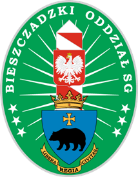    UNIA EUROPEJSKA   Fundusz Azylu, Migracji                          i Integracji 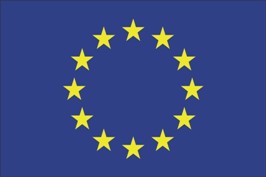 Pełna nazwa: ………………………………………………………………………………………………………………………………………………………………………………………………………………………………………………………..Imię i nazwisko osoby/osób upoważnionej/ych do reprezentacji Wykonawcy i podpisującej/ych ofertę: …………………………………………………………………………………………………………………………Adres: ulica ……………………………………..kod ………….. miejscowość …………………………..tel.: ………………………… faks: ……………………e-mail……………………………………….numer NIP …………………………………… numer REGON ………………………………………Lp.Nazwa usługi medycznejDni świadczenia usługi medycznejGodziny świadczenia usługi medycznej12341.Badanie w poradni otolaryngologicznej2.Badanie w poradni dermatologicznej3.Badanie w poradni neurologicznej4.Badanie w poradni ortopedycznej5.Badanie w poradni ginekologicznej6.Badanie w poradni urologicznej7.Badanie w poradni okulistycznej8.Badanie w poradni chirurgicznej9.Badanie w poradni pulmonologicznej10.Badanie w poradni chirurgii dziecięcej11.Badanie w poradni endokrynologicznej12.Badanie w poradni reumatologicznej13.Badanie w poradni kardiologicznej14.Badanie w poradni gastrologicznej15.Badanie w poradni chorób zakaźnychLp.Nazwa usługi medycznejDni świadczenia usługi medycznejGodziny świadczenia usługi medycznej12341.Badanie w poradni psychiatrycznejL.p.Nazwa i adres podwykonawcyZakres powierzony podwykonawcyBIESZCZADZKI ODDZIAŁ STRAŻY GRANICZNEJim. gen. bryg. Jana Tomasza Gorzechowskiego   UNIA EUROPEJSKA   Fundusz Azylu, Migracji                          i Integracji Lp.Nazwa badaniaIlośćCenajednostkowabruttoCena oferty brutto123451.Badanie w poradni otolaryngologicznej302.Badanie w poradni dermatologicznej303.Badanie w poradni neurologicznej304.Badanie w poradni ortopedycznej205.Badanie w poradni ginekologicznej506.Badanie w poradni urologicznej207.Badanie w poradni okulistycznej208.Badanie w poradni chirurgicznej209.Badanie w poradni pulmonologicznej510.Badanie w poradni chirurgii dziecięcej1511.Badanie w poradni endokrynologicznej512.Badanie w poradni reumatologicznej513.Badanie w poradni kardiologicznej1014.Badanie w poradni gastrologicznej1515.Badanie w poradni chorób zakaźnych5Razem cena oferty bruttoRazem cena oferty bruttoBIESZCZADZKI ODDZIAŁ STRAŻY GRANICZNEJim. gen. bryg. Jana Tomasza Gorzechowskiego   UNIA EUROPEJSKA   Fundusz Azylu, Migracji                          i Integracji Lp.Nazwa badaniaIlośćCenajednostkowabruttoCena oferty brutto123451.Badanie w poradni psychiatrycznej50BIESZCZADZKI ODDZIAŁ STRAŻY GRANICZNEJim. gen. bryg. Jana Tomasza Gorzechowskiego   UNIA EUROPEJSKA   Fundusz Azylu, Migracji                          i Integracji 